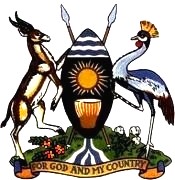 REPUBLIC OF UGANDASTATEMENTBY MARY NAMONO KIBERE OF THEPERMANENT REPRESENTATIVE OF UGANDA TO THE UNITED NATIONS IN GENEVAAT THE THE 4TH UNIVERSAL PERIODIC REVIEW OF MALIAT 43RD SESSION OF THE UPR WORKING GROUP TUESDAY, 02 MAY 2023GENEVA[Please check against delivery]Thank you, Mr. President,We warmly welcome the delegation from Mali to Geneva and congratulate the Government of Mali on the presentation of 4th her UPR Report.We applaud our Mali brothers and sisters for the positive milestones in legal developments like the Protocol to the African Charter on Human and Peoples’ Rights on the Rights of Older Persons in Africa.In the spirit of constructive dialogue, we would like to make 3 recommendations.Continue to put in place measures to eliminate gender-based violence, including for the armed forces,Strengthen efforts to end child labor and put in place measures to ensure that the worst forms of child labor are established as offenses.Strengthen the legal framework and policies to guarantee equal rights of men and women in marriage.we wish the Malian delegation a successful review.Thank you! 	